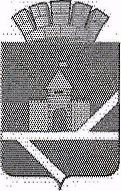                              Российская Федерация                                                   Свердловская областьАДМИНИСТРАЦИЯ  ПЫШМИНСКОГО ГОРОДСКОГО ОКРУГАПОСТАНОВЛЕНИЕот 24.07.2018                                                                                                           № 465пгт. ПышмаОб утверждении Порядка и Программы  общественного обсуждения проекта Плана мероприятий Пышминского городского округа по противодействию коррупции на 2018–2020 годы       Во исполнение подпункта «б» пункта 3 Указа Президента Российской Федерации от 29 июня 2018 года № 378 «О Национальном плане противодействия коррупции на 2018–2020 годы»П о с т а н о в л я ю:1. Утвердить Порядок общественного обсуждения  проекта Плана мероприятий Пышминского городского округа по противодействию коррупции на 2018-2020 годы (приложение №1).2. Утвердить Программу общественного обсуждения  проекта Плана мероприятий Пышминского городского округа по противодействию коррупции на 2018-2020 годы (приложение №2).3. Настоящее постановление опубликовать в газете «Пышминские вести» и разместить на официальном сайте Пышминского городского округа.4. Контроль за выполнением настоящего постановления возложить на заместителя главы администрации Пышминского городского округа по организации управления Кузеванову А.В.И.о. главы Пышминского городского округа                                         А.А. ОбоскаловПриложение №1 к постановлению администрации Пышминского городского округа от 24.07.2018 № 465ПОРЯДОКобщественного обсуждения проекта Плана мероприятий Пышминского городского округа по противодействию коррупции на 2018–2020 годы1. Порядок общественного обсуждения проекта Плана мероприятий Пышминского городского округа  по противодействию коррупции на 2018–2020 годы (далее – Порядок) устанавливает форму, порядок и сроки общественного обсуждения проекта Плана мероприятий Пышминского городского округа  по противодействию коррупции на 2018–2020 годы (далее – проект муниципального плана противодействия коррупции на 2018–2020 годы), разработанного во исполнение подпункта «б» пункта 3 Указа Президента Российской Федерации от 29 июня 2018 года № 378 «О Национальном плане противодействия коррупции на 2018–2020 годы».2. Порядок разработан в целях:1) информирования граждан и организаций о проекте муниципального плана противодействия коррупции на 2018–2020 годы;2) выявления и учета общественного мнения о мероприятиях 
по противодействию коррупции, предлагаемых в проекте муниципального плана противодействия коррупции на 2018–2020 годы;3) подготовки по результатам общественного обсуждения проекта муниципального плана противодействия коррупции на 2018–2020 годы предложений и рекомендаций по внесению изменений и дополнений в указанный проект.3. Организацию и проведение общественного обсуждения осуществляет Общественная палата Пышминского городского округа.4. Общественное обсуждение проекта муниципального плана противодействия коррупции на 2018–2020 годы предусматривает рассмотрение указанного проекта представителями общественности, в том числе с использованием информационно-телекоммуникационной сети «Интернет».5. В целях организации проведения общественного обсуждения 
на официальном сайте Пышминского городского округа размещается:1) текст проекта муниципального плана противодействия коррупции 
на 2018–2020 годы, вынесенный на общественное обсуждение;2) информация о сроках общественного обсуждения проекта муниципального плана противодействия коррупции на 2018–2020 годы;3) информация о сроке приема замечаний и предложений по проекту муниципального плана противодействия коррупции на 2018–2020 годы 
и способах их представления;4) контактный телефон, электронный и почтовый адреса ответственного лица, осуществляющего прием замечаний и предложений по проекту муниципального плана противодействия коррупции на 2018–2020 годы, а также их обобщение (далее – ответственное лицо).6. Срок общественного обсуждения проекта муниципального плана противодействия коррупции на 2018–2020 годы составляет не менее 30 дней 
со дня опубликования на официальном сайте Пышминского городского округа.7. Предложения и замечания по проекту муниципального плана противодействия коррупции на 2018–2020 годы принимаются в электронной форме по электронной почте и (или) в письменной форме, направленные 
по почте. Предложения и замечания по проекту муниципального плана противодействия коррупции на 2018–2020 годы могут быть также представлены в администрацию Пышминского городского округа на бумажном или электронном носителе нарочным 
в рабочие дни с 8.00 до 12.00 и с 13.00 до 17.15.8. Основным требованием к участникам общественного обсуждения является указание фамилии, имени и отчества, почтового адреса, контактного телефона гражданина (физического лица), либо наименование, юридический 
и почтовый адреса, контактный телефон юридического лица, направившего замечания и (или) предложения.9. Не подлежат рассмотрению поступившие в рамках общественного обсуждения замечания и предложения:1) в которых не указаны сведения, перечисленные в пункте 8 настоящего Порядка;2) не поддающиеся прочтению;3) экстремистской направленности;4) содержащие нецензурные либо оскорбительные выражения;5) поступившие по истечении установленного срока общественного обсуждения проекта муниципального плана противодействия коррупции 
на 2018–2020 годы.10. Все замечания или предложения, поступившие в электронной или письменной форме в рамках общественного обсуждения проекта муниципального плана противодействия коррупции на 2018–2020 годы, вносятся в сводный перечень замечаний и предложений, оформляемый ответственным лицом.11. Не позднее пяти рабочих дней после дня окончания общественного обсуждения Общественная палата (Пышминского городского округа рассматривает сводный перечень замечаний и предложений к проекту муниципального плана противодействия коррупции на 2018–2020 годы. Решение Общественной палаты Пышминского городского округа по итогам рассмотрения сводного перечня замечаний и предложений к проекту муниципального плана противодействия коррупции на 2018–2020 годы оформляется итоговым протоколом, в котором указываются место и время общественного обсуждения проекта муниципального плана противодействия коррупции на 2018–2020 годы, задачи общественного обсуждения указанного проекта, организатор общественного обсуждения, предложения, рекомендации и выводы по результатам общественного обсуждения проекта муниципального плана противодействия коррупции на 2018–2020 годы. 12. Итоговый протокол общественного обсуждения проекта муниципального плана противодействия коррупции на 2018–2020 годы размещается на официальном сайте Пышминского городского округа  
и направляется главе Пышминского городского округа  для учета при доработке проекта муниципального плана противодействия коррупции на 2018–2020 годы.Приложение №2 к постановлению администрации Пышминского городского округа от 24.07.2018 № 465ПРОГРАММАобщественного обсуждения проекта Плана мероприятий Пышминского городского округа по противодействию коррупции на 2018–2020 годыПроект Плана мероприятий Пышминского городского округа по противодействию коррупции на 2018–2020 годы (далее – проект муниципального плана противодействия коррупции на 2018–2020 годы) разработан во исполнение подпункта «б» пункта 3 Указа Президента Российской Федерации от 29 июня 2018 года № 378 «О Национальном плане противодействия коррупции 
на 2018–2020 годы».Общественное обсуждение проекта муниципального плана противодействия коррупции на 2018–2020 годы проводится в соответствии 
со статьей 20 Закона Свердловской области от 19 декабря 2016 года 
№ 151-ОЗ «Об общественном контроле в Свердловской области».Организатором общественного обсуждения проекта муниципального плана противодействия коррупции на 2018–2020 годы является Общественная палата Пышминского городского округа.Общественное обсуждение проекта муниципального плана противодействия коррупции на 2018–2020 годы проводится в соответствии 
с Порядком общественного обсуждения проекта муниципального плана противодействия коррупции на 2018–2020 годы (далее – Порядок общественного обсуждения проекта).В целях обеспечения свободного доступа граждан к материалам, выносимым на общественное обсуждение, проект муниципального плана противодействия коррупции на 2018–2020 годы, Порядок общественного обсуждения проекта и настоящая Программа общественного обсуждения указанного проекта размещаются в подразделе «Общественное обсуждение»  раздела «Документы» на официальном сайте Пышминского городского округа в сети Интернет.Общественное обсуждение проекта муниципального плана противодействия коррупции на 2018–2020 годы проводится с 1 августа 
2018 года по 30 августа 2018 года.Замечания и предложения по проекту муниципального плана противодействия коррупции на 2018–2020 годы могут быть направлены 
по почте (почтовый адрес: 623550, Свердловская область, пгт. Пышма, ул. 1-е Мая, 2), а также по электронной почте pischma@rambler.ru. Последний день приема замечаний и предложений по проекту муниципального плана противодействия коррупции на 2018–2020 годы – 
30 августа 2018 года.Ответственное лицо, осуществляющее прием замечаний 
и предложений по проекту муниципального плана противодействия коррупции на 2018–2020 годы, а также их обобщение - Кисова Ольга Валерьевна, ведущий специалист по юридическим вопросам организационно-правового отдела администрации Пышминского городского округа, тел.(34372) 2-12-81. Общественная палата Пышминского городского округа рассматривает сводный перечень замечаний и предложений, поступивших 
в рамках общественного обсуждения проекта муниципального плана противодействия коррупции на 2018–2020 годы, в срок до 5 сентября  
2018 года.Итоговый протокол общественного обсуждения проекта муниципального плана противодействия коррупции на 2018–2020 годы оформляется, размещается на официальном сайте Пышминского городского округа и направляется главе Пышминского городского округа в срок до 7 сентября 
2018 года.Проект муниципального плана противодействия коррупции 
на 2018–2020 годы дорабатывается с учетом предложений, замечаний 
и рекомендаций, содержащихся в итоговом протоколе общественного обсуждения проекта муниципального плана противодействия коррупции 
на 2018–2020 годы.Доработанный проект муниципального плана противодействия коррупции на 2018–2020 годы может быть вынесен на рассмотрение комиссии по координации работы по  противодействию коррупции в Пышминском городском округе. 